АДМИНИСТРАЦИЯ ГОРОДА СТАВРОПОЛЯПОСТАНОВЛЕНИЕот 3 ноября 2022 г. N 2360ОБ УТВЕРЖДЕНИИ МУНИЦИПАЛЬНОЙ ПРОГРАММЫ "УПРАВЛЕНИЕМУНИЦИПАЛЬНЫМИ ФИНАНСАМИ И МУНИЦИПАЛЬНЫМ ДОЛГОМГОРОДА СТАВРОПОЛЯ"В соответствии с Бюджетным кодексом Российской Федерации, федеральными законами от 06 октября 2003 г. N 131-ФЗ "Об общих принципах организации местного самоуправления в Российской Федерации", от 28 июня 2014 г. N 172-ФЗ "О стратегическом планировании в Российской Федерации", постановлением администрации города Ставрополя от 26.08.2019 N 2382 "О Порядке принятия решения о разработке муниципальных программ, их формирования и реализации" постановляю:1. Утвердить муниципальную программу "Управление муниципальными финансами и муниципальным долгом города Ставрополя" согласно приложению.2. Настоящее постановление вступает в силу с 01 января 2023 года.3. Разместить настоящее постановление на официальном сайте администрации города Ставрополя в информационно-телекоммуникационной сети "Интернет".4. Контроль исполнения настоящего постановления возложить на заместителя главы администрации города Ставрополя, руководителя комитета финансов и бюджета администрации города Ставрополя Бондаренко Н.А.Глава города СтаврополяИ.И.УЛЬЯНЧЕНКОПриложениек постановлениюадминистрации города Ставрополяот 03.11.2022 N 2360МУНИЦИПАЛЬНАЯ ПРОГРАММА"УПРАВЛЕНИЕ МУНИЦИПАЛЬНЫМИ ФИНАНСАМИ И МУНИЦИПАЛЬНЫМ ДОЛГОМГОРОДА СТАВРОПОЛЯ"ПАСПОРТМУНИЦИПАЛЬНОЙ ПРОГРАММЫ "УПРАВЛЕНИЕ МУНИЦИПАЛЬНЫМИ ФИНАНСАМИИ МУНИЦИПАЛЬНЫМ ДОЛГОМ ГОРОДА СТАВРОПОЛЯ"1. Общая характеристика текущего состояния сферы реализацииПрограммы и прогноз ее развитияЭффективное, ответственное и прозрачное управление муниципальными финансами является базовым условием для повышения уровня и качества жизни населения, устойчивого экономического роста, модернизации экономики и социальной сферы, а также достижения других стратегических целей социально-экономического развития города Ставрополя.В 2017 - 2021 годах развитие бюджетной системы города Ставрополя осуществлялось в рамках муниципальной программы "Управление муниципальными финансами и муниципальным долгом города Ставрополя".Реализация указанной муниципальной программы позволила сформировать нормативную правовую базу, способствующую оптимизации управления бюджетными средствами, повышению эффективности бюджетных расходов, переходу к бюджетированию, ориентированному на результат.Информация об основных показателях исполнения бюджета города за 2018 - 2021 годы приведена в таблице.ИНФОРМАЦИЯоб основных показателях исполнения бюджета городаза 2018 - 2021 годы(млн рублей)Сопоставление динамики изменений объемов доходов и расходов бюджета города за последние годы свидетельствует о положительной динамике темпов роста доходов в сравнении с темпом роста расходов.С 2018 года по 2021 год расходы бюджета города за счет налоговых и неналоговых доходов бюджета города и источников финансирования дефицита бюджета города увеличились на 26,9 процента, налоговые и неналоговые доходы бюджета города - на 49,2 процента. Темп прироста по доходам превысил темп прироста по расходам в 1,8 раза.На опережающую динамику роста расходов повлияло в числе прочих факторов увеличение расходов бюджета города на исполнение решений, принятых на федеральном уровне ("дорожные карты" по обеспечению уровня заработной платы отдельным категориям работников муниципальных учреждений в сфере образования, культуры, физической культуры и спорта, увеличение минимального размера оплаты труда (с 01 января 2018 года до 9489 рублей, с 01 мая 2018 года до 11163 рублей, с 01 января 2019 года до 11280 рублей, с 01 января 2020 года до 12130 рублей, с 01 января 2021 года до 12792 рублей).В целях обеспечения сбалансированности бюджета города на постоянной основе проводятся мероприятия, направленные на обеспечение роста налоговых и неналоговых поступлений в бюджет города и повышение уровня их собираемости, оптимизацию расходов, повышение эффективности расходов, концентрацию бюджетных ассигнований в рамках существующих бюджетных ограничений на реализацию приоритетных направлений социально-экономического развития города Ставрополя.На постоянной основе проводится мониторинг расходных обязательств города Ставрополя в целях оценки возможности уменьшения объема бюджетных средств, направляемых на их исполнение.Одним из направлений сокращения расходов бюджета города является минимизация затрат на обеспечение функционирования органов местного самоуправления города Ставрополя, в том числе посредством установления запрета на увеличение численности муниципальных служащих города Ставрополя.Постановлением администрации города Ставрополя от 29.07.2020 N 1211 "О Правилах определения нормативных затрат на обеспечение функций Ставропольской городской Думы, контрольно-счетной палаты города Ставрополя, администрации города Ставрополя, отраслевых (функциональных) и территориальных органов администрации города Ставрополя, в том числе подведомственных им муниципальных казенных учреждений" утверждены Правила определения нормативных затрат на обеспечение функций Ставропольской городской Думы, контрольно-счетной палаты города Ставрополя, администрации города Ставрополя, отраслевых (функциональных) и территориальных органов администрации города Ставрополя, в том числе подведомственных им муниципальных казенных учреждений (далее - нормативные затраты). Применение нормативных затрат позволяет обеспечивать муниципальные нужды в необходимом объеме, но при этом не допускать закупку товаров, работ, услуг, которые имеют избыточные потребительские свойства или являются предметами роскоши в соответствии с законодательством Российской Федерации.Ежегодно устанавливается запрет на использование экономии бюджетных ассигнований, сложившейся у главных распорядителей и получателей средств бюджета города по итогам определения конкурентными способами поставщиков (подрядчиков, исполнителей) для обеспечения муниципальных нужд, без внесения изменений в решение о бюджете города.В 2020 году в связи с введением комплекса ограничительных мер по снижению рисков распространения новой коронавирусной инфекции COVID-19 был утвержден план сокращения бюджета города на 2020 год на 20 процентов. Был принят перечень приоритетных расходов бюджета города, в том числе:выплата заработной платы и социальных пособий;оплата налогов и коммунальных платежей;софинансирование участия в государственных программах.В среднесрочной перспективе необходимо обеспечить дальнейшее совершенствование бюджетного планирования, повышение качества и эффективности программно-целевого метода планирования на основе внедрения проектных принципов управления, снижение долговой нагрузки.Комплексный подход к выполнению задач в рамках Программы создаст необходимые условия и предпосылки для достижения стратегических целей и задач социально-экономического развития города Ставрополя, позволит эффективнее решать задачи по улучшению качества жизни.2. Цель и задачи ПрограммыЦелью Программы является обеспечение долгосрочной сбалансированности и устойчивости бюджета города, повышение качества управления муниципальными финансами.Для достижения указанной цели в рамках реализации Программы предусматривается решение следующих задач:обеспечение долгосрочной сбалансированности и устойчивости бюджета города за счет координации стратегического и бюджетного планирования;увеличение налоговых и неналоговых доходов бюджета города;совершенствование бюджетной политики и повышение эффективности использования бюджетных средств;проведение взвешенной долговой политики города Ставрополя;совершенствование внутреннего муниципального финансового контроля и контроля в сфере закупок товаров, работ, услуг для обеспечения муниципальных нужд города Ставрополя;обеспечение прозрачности и открытости бюджета города и бюджетного процесса для граждан.3. Сроки реализации ПрограммыСрок реализации Программы - 2023 - 2028 годы.4. Перечень и общая характеристика мероприятий ПрограммыПеречень и общая характеристика мероприятий Программы приведены в приложении 1 к Программе.5. Ресурсное обеспечение Программы(в ред. постановления администрации г. Ставрополяот 27.12.2023 N 2801)Объем финансовых средств на реализацию Программы за счет средств бюджета города на весь период действия составляет 1889900,00 тыс. рублей, в том числе по годам:2023 год - 43500,00 тыс. рублей;2024 год - 346400,00 тыс. рублей;2025 год - 375000,00 тыс. рублей;2026 год - 375000,00 тыс. рублей;2027 год - 375000,00 тыс. рублей;2028 год - 375000,00 тыс. рублей.Объемы бюджетных ассигнований на реализацию Программы определяются решениями Ставропольской городской Думы о бюджете города на очередной финансовый год и плановый период. Финансирование Программы за счет средств федерального бюджета и бюджета Ставропольского края, а также за счет внебюджетных источников не предусмотрено.6. Система управления реализацией ПрограммыРеализация Программы осуществляется комитетом финансов и бюджета, являющимся ответственным исполнителем Программы.Общее руководство и контроль за ходом реализации Программы осуществляет заместитель главы администрации города Ставрополя, руководитель комитета финансов и бюджета администрации города Ставрополя.Комитет финансов и бюджета ежегодно:разрабатывает детальный план-график реализации Программы на очередной финансовый год по форме, приведенной в приложении 4 к Порядку принятия решения о разработке муниципальных программ, их формирования и реализации, утвержденному постановлением администрации города Ставрополя от 26.08.2019 N 2382, и направляет его в комитет экономического развития и торговли администрации города Ставрополя на согласование не позднее 01 декабря года, предшествующего очередному финансовому году;утверждает детальный план-график реализации Программы на очередной финансовый год, согласованный с комитетом экономического развития и торговли администрации города Ставрополя, не позднее 31 декабря года, предшествующего очередному финансовому году;представляет в комитет экономического развития и торговли администрации города Ставрополя сводный годовой отчет о ходе реализации и об оценке эффективности реализации Программы до 15 февраля года, следующего за отчетным годом.Мониторинг и контроль реализации Программы осуществляются в порядке, установленном муниципальным нормативным правовым актом администрации города Ставрополя.Сведения о составе и значениях показателей (индикаторов) достижения цели и решения задач Программы приведены в приложении 2 к Программе.Сведения о весовых коэффициентах, присвоенных цели и задачам Программы, приведены в приложении 3 к Программе.Заместитель главыадминистрации города СтаврополяВ.В.ЗРИТНЕВПриложение 1к муниципальной программе"Управление муниципальнымифинансами и муниципальнымдолгом города Ставрополя"ПЕРЕЧЕНЬИ ОБЩАЯ ХАРАКТЕРИСТИКА МЕРОПРИЯТИЙ МУНИЦИПАЛЬНОЙ ПРОГРАММЫ"УПРАВЛЕНИЕ МУНИЦИПАЛЬНЫМИ ФИНАНСАМИ И МУНИЦИПАЛЬНЫМ ДОЛГОМГОРОДА СТАВРОПОЛЯ"Приложение 2к муниципальной программе"Управление муниципальнымифинансами и муниципальнымдолгом города Ставрополя"СВЕДЕНИЯО СОСТАВЕ И ЗНАЧЕНИЯХ ПОКАЗАТЕЛЕЙ (ИНДИКАТОРОВ) ДОСТИЖЕНИЯЦЕЛИ И РЕШЕНИЯ ЗАДАЧ МУНИЦИПАЛЬНОЙ ПРОГРАММЫ "УПРАВЛЕНИЕМУНИЦИПАЛЬНЫМИ ФИНАНСАМИ И МУНИЦИПАЛЬНЫМДОЛГОМ ГОРОДА СТАВРОПОЛЯ"Приложение 3к муниципальной программе"Управление муниципальнымифинансами и муниципальнымдолгом города Ставрополя"СВЕДЕНИЯО ВЕСОВЫХ КОЭФФИЦИЕНТАХ, ПРИСВОЕННЫХ ЦЕЛИ И ЗАДАЧАММУНИЦИПАЛЬНОЙ ПРОГРАММЫ "УПРАВЛЕНИЕ МУНИЦИПАЛЬНЫМИ ФИНАНСАМИИ МУНИЦИПАЛЬНЫМ ДОЛГОМ ГОРОДА СТАВРОПОЛЯ"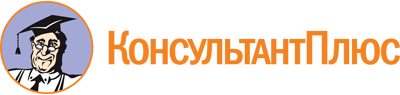 Постановление администрации г. Ставрополя от 03.11.2022 N 2360
(ред. от 27.12.2023)
"Об утверждении муниципальной программы "Управление муниципальными финансами и муниципальным долгом города Ставрополя"Документ предоставлен КонсультантПлюс

www.consultant.ru

Дата сохранения: 02.02.2024
 Список изменяющих документов(в ред. постановления администрации г. Ставрополяот 27.12.2023 N 2801)Список изменяющих документов(в ред. постановления администрации г. Ставрополяот 27.12.2023 N 2801)Наименование муниципальной программы"Управление муниципальными финансами и муниципальным долгом города Ставрополя" (далее - Программа)Ответственный исполнитель Программыкомитет финансов и бюджета администрации города Ставрополя (далее - комитет финансов и бюджета)Соисполнители ПрограммынетУчастники ПрограммынетЦель Программыобеспечение долгосрочной сбалансированности и устойчивости бюджета города Ставрополя (далее - бюджет города), повышение качества управления муниципальными финансамиПоказатели (индикаторы) достижения цели Программытемп роста налоговых и неналоговых доходов бюджета города по сравнению с предыдущим годом;коэффициент покрытия расходов бюджета города собственными средствами без привлечения заемных средств;оценка долговой устойчивости города Ставрополя;доля просроченной кредиторской задолженности в общем объеме расходов бюджета городаЗадачи Программыобеспечение долгосрочной сбалансированности и устойчивости бюджета города за счет координации стратегического и бюджетного планирования;увеличение налоговых и неналоговых доходов бюджета города;совершенствование бюджетной политики и повышение эффективности использования бюджетных средств;проведение взвешенной долговой политики города Ставрополя;совершенствование внутреннего муниципального финансового контроля и контроля в сфере закупок товаров, работ, услуг для обеспечения муниципальных нужд города Ставрополя;обеспечение прозрачности и открытости бюджета города и бюджетного процесса для гражданПоказатели решения задач Программыотклонение показателей утвержденного бюджета города на очередной финансовый год от показателей бюджетного прогноза (в части расходов за счет средств бюджета города);выполнение плана по налоговым и неналоговым доходам бюджета города;доля налоговых и неналоговых доходов бюджета города (за исключением поступлений налоговых доходов по дополнительным нормативам отчислений) в общем объеме собственных доходов бюджета города (без учета субвенций);объем доходов бюджета города (без учета безвозмездных поступлений) на душу населения;отношение недоимки по налогам, зачисляемым в бюджет города, к сумме налоговых доходов бюджета города;отношение объема просроченной кредиторской задолженности, сложившейся по расходам бюджета города, к общему объему расходов бюджета города;уровень достижения целевых значений показателей, предусмотренных в дорожной карте Ставропольского края, по соотношению средней заработной платы работников учреждений культуры и педагогических работников муниципальных учреждений дополнительного образования детей к средней заработной плате в Ставропольском крае;расходы бюджета города на содержание работников органов местного самоуправления в расчете на одного жителя муниципального образования города Ставрополя Ставропольского края; уровень собираемости по земельному налогу (отношение объема поступившего земельного налога к объему начисленного земельного налога);объем муниципального долга города Ставрополя (далее - муниципальный долг) в общем объеме доходов бюджета города без учета безвозмездных поступлений (безвозмездных поступлений и (или) поступлений налоговых доходов по дополнительным нормативам отчислений от налога на доходы физических лиц);доля расходов на обслуживание муниципального долга в общем объеме расходов бюджета города, за исключением объема расходов, которые осуществляются за счет субвенций, предоставляемых из бюджетов бюджетной системы Российской Федерации;годовая сумма платежей по погашению и обслуживанию муниципального долга, возникшего по состоянию на 01 января очередного финансового года, без учета платежей, направляемых на досрочное погашение долговых обязательств со сроками погашения после 01 января года, следующего за очередным финансовым годом, в общем объеме налоговых и неналоговых доходов бюджета города и дотаций из бюджетов бюджетной системы Российской Федерации;соотношение объема проверенных средств бюджета города и общего объема расходов бюджета города на соответствующий финансовый год (без учета расходов по обслуживанию муниципального долга);размещение информации о бюджете города в социальных сетяхСроки реализации Программы2023 - 2028 годыОбъемы и источники финансирования Программыобщий объем бюджетных ассигнований за счет средств бюджета города на реализацию Программы составляет 1889900,00 тыс. рублей, в том числе по годам:2023 год - 43500,00 тыс. рублей;2024 год - 346400,00 тыс. рублей;2025 год - 375000,00 тыс. рублей;2026 год - 375000,00 тыс. рублей;2027 год - 375000,00 тыс. рублей;2028 год - 375000,00 тыс. рублей(позиция в ред. постановления администрации г. Ставрополя от 27.12.2023 N 2801)(позиция в ред. постановления администрации г. Ставрополя от 27.12.2023 N 2801)Ожидаемые конечные результаты реализации Программыувеличение темпов роста поступлений налоговых и неналоговых доходов бюджета города по сравнению с уровнем предыдущего года с 100,5 процента в 2023 году до 103 процентов в 2028 году;увеличение значения коэффициента покрытия расходов бюджета города собственными средствами без привлечения заемных средств с 0,9100 в 2023 году до 0,9180 в 2028 году;отсутствие просроченной кредиторской задолженности в общем объеме расходов бюджета города;сохранение позиции города Ставрополя в 2023 - 2028 годах в группе муниципальных образований с высокой долговой устойчивостью по результатам оценки долговой устойчивости;снижение отклонения показателей утвержденного бюджета города на очередной финансовый год от показателей прогноза (в части расходов за счет средств бюджета города) до уровня не более 16,5 процента;ежегодное (с 2021 года по 2028 год) выполнение плана по налоговым и неналоговым доходам бюджета города;ежегодное сохранение доли налоговых и неналоговых доходов бюджета города (за исключением поступлений налоговых доходов по дополнительным нормативам отчислений) в общем объеме собственных доходов бюджета города (без учета субвенций) в пределах от 55 до 70 процентов;увеличение объема доходов бюджета города (без учета безвозмездных поступлений) на душу населения города Ставрополя с 12,4 тыс. рублей в 2021 году до 13,1 тыс. рублей в 2028 году;снижение недоимки по налогам, зачисляемым в бюджет города, к сумме налоговых доходов бюджета города с 12,5 процента в 2023 году до 12 процентов в 2028 году;отсутствие просроченной кредиторской задолженности, сложившейся по расходам бюджета города;сохранение достигнутых в 2018 году соотношений заработной платы работников муниципальных учреждений, подпадающих под действие указов Президента Российской Федерации от 7 мая 2012 года N 597 "О мероприятиях по реализации государственной социальной политики", от 1 июня 2012 года N 761 "О национальной стратегиидействий в интересах детей на 2012 - 2017 годы" и от 28 декабря 2012 года N 1688 "О некоторых мерах по реализации государственной политики в сфере защиты детей-сирот и детей, оставшихся без попечения родителей", к показателю среднемесячной начисленной заработной платы наемных работников в организациях, у индивидуальных предпринимателей и физических лиц (среднемесячный доход от трудовой деятельности);сдерживание роста расходов бюджета города на содержание работников органов местного самоуправления в расчете на одного жителя муниципального образования города Ставрополя Ставропольского края;достижение значения уровня собираемости по земельному налогу к 2024 году и сохранение его до 2028 года в размере не менее 90 процентов в условиях предоставления налоговых льгот (расходов) отдельным категориям налогоплательщиков;ежегодное сохранение соотношения объема проверенных средств бюджета города и общего объема расходов бюджета города на соответствующий финансовый год (без учета расходов по обслуживанию муниципального долга) на уровне не менее 5 процентов;размещение информации о бюджете города в социальных сетяхНаименование основного показателяИсполнениеИсполнениеИсполнениеИсполнениеНаименование основного показателя2018 год2019 год2020 год2021 годДоходы, всего,10237,512466,614221,616533,4в том числе:налоговые и неналоговые доходы3823,54677,44844,05704,5безвозмездные поступления,6414,07789,29377,610828,9из них дотации13,229,7273,732,2Расходы, всего,10525,512925,314122,716358,9в том числе:за счет налоговых и неналоговых доходов и источников финансирования дефицита бюджета города4298,05128,55073,05452,6за счет безвозмездных поступлений6227,57796,89049,710906,3Дефицит (-) / профицит (+)-288,0-458,798,9174,5Объем муниципального долга1671,92125,32123,52098,5Список изменяющих документов(в ред. постановления администрации г. Ставрополя от 27.12.2023 N 2801)Nп/пНаименование основного мероприятия (мероприятия)Ответственный исполнительОбоснование выделения основного мероприятия (мероприятия)Срок исполнения (годы)Объем финансирования (за счет средств бюджета города Ставрополя) (тыс. рублей)Объем финансирования (за счет средств бюджета города Ставрополя) (тыс. рублей)Объем финансирования (за счет средств бюджета города Ставрополя) (тыс. рублей)Объем финансирования (за счет средств бюджета города Ставрополя) (тыс. рублей)Объем финансирования (за счет средств бюджета города Ставрополя) (тыс. рублей)Объем финансирования (за счет средств бюджета города Ставрополя) (тыс. рублей)Взаимосвязь с показателями (индикаторами) ПрограммыNп/пНаименование основного мероприятия (мероприятия)Ответственный исполнительОбоснование выделения основного мероприятия (мероприятия)Срок исполнения (годы)в том числе по годам:в том числе по годам:в том числе по годам:в том числе по годам:в том числе по годам:в том числе по годам:Взаимосвязь с показателями (индикаторами) ПрограммыNп/пНаименование основного мероприятия (мероприятия)Ответственный исполнительОбоснование выделения основного мероприятия (мероприятия)Срок исполнения (годы)202320242025202620272028Взаимосвязь с показателями (индикаторами) Программы123456789101112Цель. Обеспечение долгосрочной сбалансированности и устойчивости бюджета города Ставрополя, повышение качества управления муниципальными финансамиЦель. Обеспечение долгосрочной сбалансированности и устойчивости бюджета города Ставрополя, повышение качества управления муниципальными финансамиЦель. Обеспечение долгосрочной сбалансированности и устойчивости бюджета города Ставрополя, повышение качества управления муниципальными финансамиЦель. Обеспечение долгосрочной сбалансированности и устойчивости бюджета города Ставрополя, повышение качества управления муниципальными финансамиЦель. Обеспечение долгосрочной сбалансированности и устойчивости бюджета города Ставрополя, повышение качества управления муниципальными финансамиЦель. Обеспечение долгосрочной сбалансированности и устойчивости бюджета города Ставрополя, повышение качества управления муниципальными финансамиЦель. Обеспечение долгосрочной сбалансированности и устойчивости бюджета города Ставрополя, повышение качества управления муниципальными финансамиЦель. Обеспечение долгосрочной сбалансированности и устойчивости бюджета города Ставрополя, повышение качества управления муниципальными финансамиЦель. Обеспечение долгосрочной сбалансированности и устойчивости бюджета города Ставрополя, повышение качества управления муниципальными финансамиЦель. Обеспечение долгосрочной сбалансированности и устойчивости бюджета города Ставрополя, повышение качества управления муниципальными финансамиЦель. Обеспечение долгосрочной сбалансированности и устойчивости бюджета города Ставрополя, повышение качества управления муниципальными финансамипункты 1 - 4 приложения 2 к ПрограммеЗадача 1. Обеспечение долгосрочной сбалансированности и устойчивости бюджета города Ставрополя за счет координации стратегического и бюджетного планированияЗадача 1. Обеспечение долгосрочной сбалансированности и устойчивости бюджета города Ставрополя за счет координации стратегического и бюджетного планированияЗадача 1. Обеспечение долгосрочной сбалансированности и устойчивости бюджета города Ставрополя за счет координации стратегического и бюджетного планированияЗадача 1. Обеспечение долгосрочной сбалансированности и устойчивости бюджета города Ставрополя за счет координации стратегического и бюджетного планированияЗадача 1. Обеспечение долгосрочной сбалансированности и устойчивости бюджета города Ставрополя за счет координации стратегического и бюджетного планированияЗадача 1. Обеспечение долгосрочной сбалансированности и устойчивости бюджета города Ставрополя за счет координации стратегического и бюджетного планированияЗадача 1. Обеспечение долгосрочной сбалансированности и устойчивости бюджета города Ставрополя за счет координации стратегического и бюджетного планированияЗадача 1. Обеспечение долгосрочной сбалансированности и устойчивости бюджета города Ставрополя за счет координации стратегического и бюджетного планированияЗадача 1. Обеспечение долгосрочной сбалансированности и устойчивости бюджета города Ставрополя за счет координации стратегического и бюджетного планированияЗадача 1. Обеспечение долгосрочной сбалансированности и устойчивости бюджета города Ставрополя за счет координации стратегического и бюджетного планированияЗадача 1. Обеспечение долгосрочной сбалансированности и устойчивости бюджета города Ставрополя за счет координации стратегического и бюджетного планированияЗадача 1. Обеспечение долгосрочной сбалансированности и устойчивости бюджета города Ставрополя за счет координации стратегического и бюджетного планирования1.Основное мероприятие 1. Координация стратегического и бюджетного планирования, создание инструментов долгосрочного бюджетного планированиякомитет финансов и бюджета администрации города Ставрополя (далее - комитет финансов и бюджета)формирование бюджета города Ставрополя (далее - бюджет города) с учетом долгосрочного прогноза основных параметров бюджетной системы, основанных на реалистичных оценках, возможность оценки экономических последствий принимаемых решений, ограничение роста расходов бюджета города, не обеспеченных надежными источниками доходов в долгосрочном периоде, повышение точности бюджетного планирования2023 - 2028------пункт 5 приложения 2 к ПрограммеЗадача 2. Увеличение налоговых и неналоговых доходов бюджета городаЗадача 2. Увеличение налоговых и неналоговых доходов бюджета городаЗадача 2. Увеличение налоговых и неналоговых доходов бюджета городаЗадача 2. Увеличение налоговых и неналоговых доходов бюджета городаЗадача 2. Увеличение налоговых и неналоговых доходов бюджета городаЗадача 2. Увеличение налоговых и неналоговых доходов бюджета городаЗадача 2. Увеличение налоговых и неналоговых доходов бюджета городаЗадача 2. Увеличение налоговых и неналоговых доходов бюджета городаЗадача 2. Увеличение налоговых и неналоговых доходов бюджета городаЗадача 2. Увеличение налоговых и неналоговых доходов бюджета городаЗадача 2. Увеличение налоговых и неналоговых доходов бюджета городаЗадача 2. Увеличение налоговых и неналоговых доходов бюджета города2.Основное мероприятие 2. Мониторинг поступления налоговых и неналоговых доходов бюджета городакомитет финансов и бюджетаобеспечение плановых показателей доходов бюджета города, достижение устойчивой положительной динамики поступления доходов в бюджет города2023 - 2028------пункты 6, 7 и 8 приложения 2 к Программе3.Основное мероприятие 3. Реализация комплексного плана мероприятий, направленных на увеличение роста доходов бюджета городакомитет финансов и бюджетамобилизация доходов в бюджет города2023 - 2028------пункт 9 приложения 2 к ПрограммеЗадача 3. Совершенствование бюджетной политики и повышение эффективности использования бюджетных средствЗадача 3. Совершенствование бюджетной политики и повышение эффективности использования бюджетных средствЗадача 3. Совершенствование бюджетной политики и повышение эффективности использования бюджетных средствЗадача 3. Совершенствование бюджетной политики и повышение эффективности использования бюджетных средствЗадача 3. Совершенствование бюджетной политики и повышение эффективности использования бюджетных средствЗадача 3. Совершенствование бюджетной политики и повышение эффективности использования бюджетных средствЗадача 3. Совершенствование бюджетной политики и повышение эффективности использования бюджетных средствЗадача 3. Совершенствование бюджетной политики и повышение эффективности использования бюджетных средствЗадача 3. Совершенствование бюджетной политики и повышение эффективности использования бюджетных средствЗадача 3. Совершенствование бюджетной политики и повышение эффективности использования бюджетных средствЗадача 3. Совершенствование бюджетной политики и повышение эффективности использования бюджетных средствЗадача 3. Совершенствование бюджетной политики и повышение эффективности использования бюджетных средств4.Основное мероприятие 4. Применение программно-целевых методов формирования бюджета города на очередной финансовый год и плановый периодкомитет финансов и бюджетаповышение результативности бюджетных расходов2023 - 2028------пункт 10 приложения 2 к Программе5.Основное мероприятие 5. Повышение качества исполнения бюджета города по расходамкомитет финансов и бюджетаисполнение бюджетных обязательств в полном объеме2023 - 2028------пункты 10 - 12 приложения 2 к Программе6.Основное мероприятие 6. Мониторинг кредиторской и дебиторской задолженности получателей средств бюджета городакомитет финансов и бюджетанедопущение образования просроченной кредиторской и дебиторской задолженности получателей средств бюджета города2023 - 2028------пункт 10 приложения 2 к Программе7.Основное мероприятие 7. Оценка налоговых расходов города Ставрополякомитет финансов и бюджетаформирование основных направлений бюджетной и налоговой политики города Ставрополя, проведение оценки эффективности реализации муниципальных программ города Ставрополя с учетом оценки эффективности (целесообразности и результативности) налоговых расходов города Ставрополя2023 - 2028------пункт 13 приложения 2 к ПрограммеЗадача 4. Проведение взвешенной долговой политики города СтаврополяЗадача 4. Проведение взвешенной долговой политики города СтаврополяЗадача 4. Проведение взвешенной долговой политики города СтаврополяЗадача 4. Проведение взвешенной долговой политики города СтаврополяЗадача 4. Проведение взвешенной долговой политики города СтаврополяЗадача 4. Проведение взвешенной долговой политики города СтаврополяЗадача 4. Проведение взвешенной долговой политики города СтаврополяЗадача 4. Проведение взвешенной долговой политики города СтаврополяЗадача 4. Проведение взвешенной долговой политики города СтаврополяЗадача 4. Проведение взвешенной долговой политики города СтаврополяЗадача 4. Проведение взвешенной долговой политики города СтаврополяЗадача 4. Проведение взвешенной долговой политики города Ставрополя8.Основное мероприятие 8. Своевременное исполнение обязательств по обслуживанию и погашению муниципального долга города Ставрополякомитет финансов и бюджетаподдержание оптимального объема и структуры заимствований, минимизация расходов на обслуживание муниципального долга города Ставрополя2023 - 202843500,00346400,00375000,00375000,00375000,00375000,00пункты 14 - 16 приложения 2 к Программе(в ред. постановления администрации г. Ставрополя от 27.12.2023 N 2801)(в ред. постановления администрации г. Ставрополя от 27.12.2023 N 2801)(в ред. постановления администрации г. Ставрополя от 27.12.2023 N 2801)(в ред. постановления администрации г. Ставрополя от 27.12.2023 N 2801)(в ред. постановления администрации г. Ставрополя от 27.12.2023 N 2801)(в ред. постановления администрации г. Ставрополя от 27.12.2023 N 2801)(в ред. постановления администрации г. Ставрополя от 27.12.2023 N 2801)(в ред. постановления администрации г. Ставрополя от 27.12.2023 N 2801)(в ред. постановления администрации г. Ставрополя от 27.12.2023 N 2801)(в ред. постановления администрации г. Ставрополя от 27.12.2023 N 2801)(в ред. постановления администрации г. Ставрополя от 27.12.2023 N 2801)(в ред. постановления администрации г. Ставрополя от 27.12.2023 N 2801)Задача 5. Совершенствование внутреннего муниципального финансового контроля и контроля в сфере закупок товаров, работ, услуг для обеспечения муниципальных нужд города СтаврополяЗадача 5. Совершенствование внутреннего муниципального финансового контроля и контроля в сфере закупок товаров, работ, услуг для обеспечения муниципальных нужд города СтаврополяЗадача 5. Совершенствование внутреннего муниципального финансового контроля и контроля в сфере закупок товаров, работ, услуг для обеспечения муниципальных нужд города СтаврополяЗадача 5. Совершенствование внутреннего муниципального финансового контроля и контроля в сфере закупок товаров, работ, услуг для обеспечения муниципальных нужд города СтаврополяЗадача 5. Совершенствование внутреннего муниципального финансового контроля и контроля в сфере закупок товаров, работ, услуг для обеспечения муниципальных нужд города СтаврополяЗадача 5. Совершенствование внутреннего муниципального финансового контроля и контроля в сфере закупок товаров, работ, услуг для обеспечения муниципальных нужд города СтаврополяЗадача 5. Совершенствование внутреннего муниципального финансового контроля и контроля в сфере закупок товаров, работ, услуг для обеспечения муниципальных нужд города СтаврополяЗадача 5. Совершенствование внутреннего муниципального финансового контроля и контроля в сфере закупок товаров, работ, услуг для обеспечения муниципальных нужд города СтаврополяЗадача 5. Совершенствование внутреннего муниципального финансового контроля и контроля в сфере закупок товаров, работ, услуг для обеспечения муниципальных нужд города СтаврополяЗадача 5. Совершенствование внутреннего муниципального финансового контроля и контроля в сфере закупок товаров, работ, услуг для обеспечения муниципальных нужд города СтаврополяЗадача 5. Совершенствование внутреннего муниципального финансового контроля и контроля в сфере закупок товаров, работ, услуг для обеспечения муниципальных нужд города СтаврополяЗадача 5. Совершенствование внутреннего муниципального финансового контроля и контроля в сфере закупок товаров, работ, услуг для обеспечения муниципальных нужд города Ставрополя9.Основное мероприятие 9. Организация и осуществление контроля в сфере закупок, товаров, работ услуг для обеспечения муниципальных нужд города Ставрополякомитет финансов и бюджетаповышение эффективности контроля за соблюдением законодательства Российской Федерации и иных нормативных правовых актов о контрактной системе в сфере закупок товаров, работ, услуг для обеспечения муниципальных нужд2023 - 2028------пункт 17 приложения 2 к Программе10.Основное мероприятие 10. Организация и осуществление внутреннего муниципального финансового контролякомитет финансов и бюджетаобеспечение законности и эффективности использования бюджетных средств, оптимизация расходов бюджета города2023 - 2028------пункт 17 приложения 2 к ПрограммеЗадача 6. Обеспечение прозрачности и открытости бюджета города и бюджетного процесса для гражданЗадача 6. Обеспечение прозрачности и открытости бюджета города и бюджетного процесса для гражданЗадача 6. Обеспечение прозрачности и открытости бюджета города и бюджетного процесса для гражданЗадача 6. Обеспечение прозрачности и открытости бюджета города и бюджетного процесса для гражданЗадача 6. Обеспечение прозрачности и открытости бюджета города и бюджетного процесса для гражданЗадача 6. Обеспечение прозрачности и открытости бюджета города и бюджетного процесса для гражданЗадача 6. Обеспечение прозрачности и открытости бюджета города и бюджетного процесса для гражданЗадача 6. Обеспечение прозрачности и открытости бюджета города и бюджетного процесса для гражданЗадача 6. Обеспечение прозрачности и открытости бюджета города и бюджетного процесса для гражданЗадача 6. Обеспечение прозрачности и открытости бюджета города и бюджетного процесса для гражданЗадача 6. Обеспечение прозрачности и открытости бюджета города и бюджетного процесса для гражданЗадача 6. Обеспечение прозрачности и открытости бюджета города и бюджетного процесса для граждан11.Основное мероприятие 11. Подготовка и размещение аналитических материалов "Бюджет для граждан" в доступной для широкого круга пользователей формекомитет финансов и бюджетадоступность для граждан информации о бюджете города2023 - 2028пункт 18 приложения 2 к ПрограммеИтого:Итого:Итого:Итого:Итого:43500,00346400,00375000,00375000,00375000,00375000,00(в ред. постановления администрации г. Ставрополя от 27.12.2023 N 2801)(в ред. постановления администрации г. Ставрополя от 27.12.2023 N 2801)(в ред. постановления администрации г. Ставрополя от 27.12.2023 N 2801)(в ред. постановления администрации г. Ставрополя от 27.12.2023 N 2801)(в ред. постановления администрации г. Ставрополя от 27.12.2023 N 2801)(в ред. постановления администрации г. Ставрополя от 27.12.2023 N 2801)(в ред. постановления администрации г. Ставрополя от 27.12.2023 N 2801)(в ред. постановления администрации г. Ставрополя от 27.12.2023 N 2801)(в ред. постановления администрации г. Ставрополя от 27.12.2023 N 2801)(в ред. постановления администрации г. Ставрополя от 27.12.2023 N 2801)(в ред. постановления администрации г. Ставрополя от 27.12.2023 N 2801)(в ред. постановления администрации г. Ставрополя от 27.12.2023 N 2801)Список изменяющих документов(в ред. постановления администрации г. Ставрополя от 27.12.2023 N 2801)Nп/пНаименование показателя (индикатора) достижения цели и показателя решения задач программыЕдиница измеренияЗначение показателя достижения цели и показателя решения задач программы по годамЗначение показателя достижения цели и показателя решения задач программы по годамЗначение показателя достижения цели и показателя решения задач программы по годамЗначение показателя достижения цели и показателя решения задач программы по годамЗначение показателя достижения цели и показателя решения задач программы по годамЗначение показателя достижения цели и показателя решения задач программы по годамЗначение показателя достижения цели и показателя решения задач программы по годамЗначение показателя достижения цели и показателя решения задач программы по годамNп/пНаименование показателя (индикатора) достижения цели и показателя решения задач программыЕдиница измерения202120222023202420252026202720281234567891011Цель. Обеспечение долгосрочной сбалансированности и устойчивости бюджета города Ставрополя, повышение качества управления муниципальными финансамиЦель. Обеспечение долгосрочной сбалансированности и устойчивости бюджета города Ставрополя, повышение качества управления муниципальными финансамиЦель. Обеспечение долгосрочной сбалансированности и устойчивости бюджета города Ставрополя, повышение качества управления муниципальными финансамиЦель. Обеспечение долгосрочной сбалансированности и устойчивости бюджета города Ставрополя, повышение качества управления муниципальными финансамиЦель. Обеспечение долгосрочной сбалансированности и устойчивости бюджета города Ставрополя, повышение качества управления муниципальными финансамиЦель. Обеспечение долгосрочной сбалансированности и устойчивости бюджета города Ставрополя, повышение качества управления муниципальными финансамиЦель. Обеспечение долгосрочной сбалансированности и устойчивости бюджета города Ставрополя, повышение качества управления муниципальными финансамиЦель. Обеспечение долгосрочной сбалансированности и устойчивости бюджета города Ставрополя, повышение качества управления муниципальными финансамиЦель. Обеспечение долгосрочной сбалансированности и устойчивости бюджета города Ставрополя, повышение качества управления муниципальными финансамиЦель. Обеспечение долгосрочной сбалансированности и устойчивости бюджета города Ставрополя, повышение качества управления муниципальными финансамиЦель. Обеспечение долгосрочной сбалансированности и устойчивости бюджета города Ставрополя, повышение качества управления муниципальными финансами1.Темп роста налоговых и неналоговых доходов бюджета города Ставрополя (далее - бюджет города) к предыдущему годупроцентов117,8не менее 100,0не менее 100,5не менее 101,0не менее 101,5не менее 102,0не менее 102,5не менее 103,02.Коэффициент покрытия расходов бюджета города собственными средствами без привлечения заемных средствкоэффициент1,0461не ниже 0,9098не ниже 0,9100не ниже 0,9102не ниже 0,9105не ниже 0,9130не ниже 0,9155не ниже 0,91803.Оценка долговой устойчивости города Ставрополягруппа заемщиков с высоким уровнем долговой устойчивости "А"группа заемщиков с высоким уровнем долговой устойчивости "А"группа заемщиков с высоким уровнем долговой устойчивости "А"группа заемщиков с высоким уровнем долговой устойчивости "А"группа заемщиков с высоким уровнем долговой устойчивости "А"группа заемщиков с высоким уровнем долговой устойчивости "А"группа заемщиков с высоким уровнем долговой устойчивости "А"группа заемщиков с высоким уровнем долговой устойчивости "А"4.Доля просроченной кредиторской задолженности в общем объеме расходов бюджета городапроцентов00000000,00(в ред. постановления администрации г. Ставрополя от 27.12.2023 N 2801)(в ред. постановления администрации г. Ставрополя от 27.12.2023 N 2801)(в ред. постановления администрации г. Ставрополя от 27.12.2023 N 2801)(в ред. постановления администрации г. Ставрополя от 27.12.2023 N 2801)(в ред. постановления администрации г. Ставрополя от 27.12.2023 N 2801)(в ред. постановления администрации г. Ставрополя от 27.12.2023 N 2801)(в ред. постановления администрации г. Ставрополя от 27.12.2023 N 2801)(в ред. постановления администрации г. Ставрополя от 27.12.2023 N 2801)(в ред. постановления администрации г. Ставрополя от 27.12.2023 N 2801)(в ред. постановления администрации г. Ставрополя от 27.12.2023 N 2801)(в ред. постановления администрации г. Ставрополя от 27.12.2023 N 2801)Задача 1. Обеспечение долгосрочной сбалансированности и устойчивости бюджета города за счет координации стратегического и бюджетного планированияЗадача 1. Обеспечение долгосрочной сбалансированности и устойчивости бюджета города за счет координации стратегического и бюджетного планированияЗадача 1. Обеспечение долгосрочной сбалансированности и устойчивости бюджета города за счет координации стратегического и бюджетного планированияЗадача 1. Обеспечение долгосрочной сбалансированности и устойчивости бюджета города за счет координации стратегического и бюджетного планированияЗадача 1. Обеспечение долгосрочной сбалансированности и устойчивости бюджета города за счет координации стратегического и бюджетного планированияЗадача 1. Обеспечение долгосрочной сбалансированности и устойчивости бюджета города за счет координации стратегического и бюджетного планированияЗадача 1. Обеспечение долгосрочной сбалансированности и устойчивости бюджета города за счет координации стратегического и бюджетного планированияЗадача 1. Обеспечение долгосрочной сбалансированности и устойчивости бюджета города за счет координации стратегического и бюджетного планированияЗадача 1. Обеспечение долгосрочной сбалансированности и устойчивости бюджета города за счет координации стратегического и бюджетного планированияЗадача 1. Обеспечение долгосрочной сбалансированности и устойчивости бюджета города за счет координации стратегического и бюджетного планированияЗадача 1. Обеспечение долгосрочной сбалансированности и устойчивости бюджета города за счет координации стратегического и бюджетного планирования5.Отклонение показателей утвержденного бюджета города на очередной финансовый год от показателей бюджетного прогноза (в части расходов за счет средств бюджета города)процентов18,9не более 18,5не более 21,0не более 17,5не более 17,3не более 17,0не более 16,7не более 16,5(в ред. постановления администрации г. Ставрополя от 27.12.2023 N 2801)(в ред. постановления администрации г. Ставрополя от 27.12.2023 N 2801)(в ред. постановления администрации г. Ставрополя от 27.12.2023 N 2801)(в ред. постановления администрации г. Ставрополя от 27.12.2023 N 2801)(в ред. постановления администрации г. Ставрополя от 27.12.2023 N 2801)(в ред. постановления администрации г. Ставрополя от 27.12.2023 N 2801)(в ред. постановления администрации г. Ставрополя от 27.12.2023 N 2801)(в ред. постановления администрации г. Ставрополя от 27.12.2023 N 2801)(в ред. постановления администрации г. Ставрополя от 27.12.2023 N 2801)(в ред. постановления администрации г. Ставрополя от 27.12.2023 N 2801)(в ред. постановления администрации г. Ставрополя от 27.12.2023 N 2801)Задача 2. Увеличение налоговых и неналоговых доходов бюджета городаЗадача 2. Увеличение налоговых и неналоговых доходов бюджета городаЗадача 2. Увеличение налоговых и неналоговых доходов бюджета городаЗадача 2. Увеличение налоговых и неналоговых доходов бюджета городаЗадача 2. Увеличение налоговых и неналоговых доходов бюджета городаЗадача 2. Увеличение налоговых и неналоговых доходов бюджета городаЗадача 2. Увеличение налоговых и неналоговых доходов бюджета городаЗадача 2. Увеличение налоговых и неналоговых доходов бюджета городаЗадача 2. Увеличение налоговых и неналоговых доходов бюджета городаЗадача 2. Увеличение налоговых и неналоговых доходов бюджета городаЗадача 2. Увеличение налоговых и неналоговых доходов бюджета города6.Выполнение плана по налоговым и неналоговым доходам бюджета городапроцентов101,6100,0100,0100,0100,0100,0100,0100,07.Доля налоговых и неналоговых доходов бюджета города (за исключением поступлений налоговых доходов по дополнительным нормативам отчислений) в общем объеме собственных доходов бюджета города (без учета субвенций)процентов58,1от 55 до 70от 55 до 70от 55 до 70от 55 до 70от 55 до 70от 55 до 70от 55 до 708.Объем доходов бюджета города (без учета безвозмездных поступлений) на душу населениятыс. рублей12,412,512,612,712,812,913,013,19.Отношение недоимки по налогам, зачисляемым в бюджет города, к сумме налоговых доходов бюджета городапроцентов5,2не более 10,3не более 12,5не более 12,5не более 12,5не более 12,0не более 12,0не более 12,0Задача 3. Совершенствование бюджетной политики и повышение эффективности использования бюджетных средствЗадача 3. Совершенствование бюджетной политики и повышение эффективности использования бюджетных средствЗадача 3. Совершенствование бюджетной политики и повышение эффективности использования бюджетных средствЗадача 3. Совершенствование бюджетной политики и повышение эффективности использования бюджетных средствЗадача 3. Совершенствование бюджетной политики и повышение эффективности использования бюджетных средствЗадача 3. Совершенствование бюджетной политики и повышение эффективности использования бюджетных средствЗадача 3. Совершенствование бюджетной политики и повышение эффективности использования бюджетных средствЗадача 3. Совершенствование бюджетной политики и повышение эффективности использования бюджетных средствЗадача 3. Совершенствование бюджетной политики и повышение эффективности использования бюджетных средствЗадача 3. Совершенствование бюджетной политики и повышение эффективности использования бюджетных средствЗадача 3. Совершенствование бюджетной политики и повышение эффективности использования бюджетных средств10.Отношение объема просроченной кредиторской задолженности, сложившейся по расходам бюджета города, к общему объему расходов бюджета городапроцентов0000000011.Уровень достижения целевых значений показателей, предусмотренных в дорожной карте Ставропольского края, по соотношению средней заработной платы работников учреждений культуры и педагогических работников муниципальных учреждений дополнительного образования детей и средней заработной платы в Ставропольском краепроцентов10010010010010010010010012.Расходы бюджета города на содержание работников органов местного самоуправления в расчете на одного жителя муниципального образования города Ставрополя Ставропольского краярублей1 206,31 283не более 1580не более 1580не более 1590не более 1620не более 1650не более 1650(в ред. постановления администрации г. Ставрополя от 27.12.2023 N 2801)(в ред. постановления администрации г. Ставрополя от 27.12.2023 N 2801)(в ред. постановления администрации г. Ставрополя от 27.12.2023 N 2801)(в ред. постановления администрации г. Ставрополя от 27.12.2023 N 2801)(в ред. постановления администрации г. Ставрополя от 27.12.2023 N 2801)(в ред. постановления администрации г. Ставрополя от 27.12.2023 N 2801)(в ред. постановления администрации г. Ставрополя от 27.12.2023 N 2801)(в ред. постановления администрации г. Ставрополя от 27.12.2023 N 2801)(в ред. постановления администрации г. Ставрополя от 27.12.2023 N 2801)(в ред. постановления администрации г. Ставрополя от 27.12.2023 N 2801)(в ред. постановления администрации г. Ставрополя от 27.12.2023 N 2801)13.Уровень собираемости по земельному налогу (отношение объема поступившего земельного налога к объему начисленного земельного налога)процентов89,08085не менее 90не менее 90не менее 90не менее 90не менее 90Задача 4. Проведение взвешенной долговой политики города СтаврополяЗадача 4. Проведение взвешенной долговой политики города СтаврополяЗадача 4. Проведение взвешенной долговой политики города СтаврополяЗадача 4. Проведение взвешенной долговой политики города СтаврополяЗадача 4. Проведение взвешенной долговой политики города СтаврополяЗадача 4. Проведение взвешенной долговой политики города СтаврополяЗадача 4. Проведение взвешенной долговой политики города СтаврополяЗадача 4. Проведение взвешенной долговой политики города СтаврополяЗадача 4. Проведение взвешенной долговой политики города СтаврополяЗадача 4. Проведение взвешенной долговой политики города СтаврополяЗадача 4. Проведение взвешенной долговой политики города Ставрополя14.Объем муниципального долга города Ставрополя (далее - муниципальный долг) в общем объеме доходов бюджета города без учета безвозмездных поступлений (безвозмездных поступлений и (или) поступлений налоговых доходов по дополнительным нормативам отчислений от налога на доходы физических лиц)процентов36,8не более 50не более 50не более 50не более 50не более 50не более 50не более 5015.Доля расходов на обслуживание муниципального долга в общем объеме расходов бюджета города, за исключением объема расходов, которые осуществляются за счет субвенций, предоставляемых из бюджетов бюджетной системы Российской Федерациипроцентов1,5не более 5не более 5не более 5не более 5не более 5не более 5не более 516.Годовая сумма платежей по погашению и обслуживанию муниципального долга, возникшего по состоянию на 01 января очередного финансового года, без учета платежей, направляемых на досрочное погашение долговых обязательств со сроками погашения после 01 января года, следующего за очередным финансовым годом, в общем объеме налоговых и неналоговых доходов бюджета города и дотаций из бюджетов бюджетной системы Российской Федерациипроцентов1,4не более 13не более 13не более 13не более 13не более 13не более 13не более 13Задача 5. Совершенствование внутреннего муниципального финансового контроля и контроля в сфере закупок товаров, работ, услуг для обеспечения муниципальных нужд города СтаврополяЗадача 5. Совершенствование внутреннего муниципального финансового контроля и контроля в сфере закупок товаров, работ, услуг для обеспечения муниципальных нужд города СтаврополяЗадача 5. Совершенствование внутреннего муниципального финансового контроля и контроля в сфере закупок товаров, работ, услуг для обеспечения муниципальных нужд города СтаврополяЗадача 5. Совершенствование внутреннего муниципального финансового контроля и контроля в сфере закупок товаров, работ, услуг для обеспечения муниципальных нужд города СтаврополяЗадача 5. Совершенствование внутреннего муниципального финансового контроля и контроля в сфере закупок товаров, работ, услуг для обеспечения муниципальных нужд города СтаврополяЗадача 5. Совершенствование внутреннего муниципального финансового контроля и контроля в сфере закупок товаров, работ, услуг для обеспечения муниципальных нужд города СтаврополяЗадача 5. Совершенствование внутреннего муниципального финансового контроля и контроля в сфере закупок товаров, работ, услуг для обеспечения муниципальных нужд города СтаврополяЗадача 5. Совершенствование внутреннего муниципального финансового контроля и контроля в сфере закупок товаров, работ, услуг для обеспечения муниципальных нужд города СтаврополяЗадача 5. Совершенствование внутреннего муниципального финансового контроля и контроля в сфере закупок товаров, работ, услуг для обеспечения муниципальных нужд города СтаврополяЗадача 5. Совершенствование внутреннего муниципального финансового контроля и контроля в сфере закупок товаров, работ, услуг для обеспечения муниципальных нужд города СтаврополяЗадача 5. Совершенствование внутреннего муниципального финансового контроля и контроля в сфере закупок товаров, работ, услуг для обеспечения муниципальных нужд города Ставрополя17.Соотношение объема проверенных средств бюджета города и общего объема расходов бюджета города на соответствующий финансовый год (без учета расходов по обслуживанию муниципального долга)процентовне менее 5не менее 5не менее 5не менее 5не менее 5не менее 5не менее 5не менее 5Задача 6. Обеспечение прозрачности и открытости бюджета города и бюджетного процесса для гражданЗадача 6. Обеспечение прозрачности и открытости бюджета города и бюджетного процесса для гражданЗадача 6. Обеспечение прозрачности и открытости бюджета города и бюджетного процесса для гражданЗадача 6. Обеспечение прозрачности и открытости бюджета города и бюджетного процесса для гражданЗадача 6. Обеспечение прозрачности и открытости бюджета города и бюджетного процесса для гражданЗадача 6. Обеспечение прозрачности и открытости бюджета города и бюджетного процесса для гражданЗадача 6. Обеспечение прозрачности и открытости бюджета города и бюджетного процесса для гражданЗадача 6. Обеспечение прозрачности и открытости бюджета города и бюджетного процесса для гражданЗадача 6. Обеспечение прозрачности и открытости бюджета города и бюджетного процесса для гражданЗадача 6. Обеспечение прозрачности и открытости бюджета города и бюджетного процесса для гражданЗадача 6. Обеспечение прозрачности и открытости бюджета города и бюджетного процесса для граждан18.Размещение информации о бюджете города в социальных сетяхколичество размещений в год1212121212121212Nп/пЦель Программы, задачи ПрограммыЗначения весовых коэффициентов, присвоенных цели Программы и задачам Программы по годамЗначения весовых коэффициентов, присвоенных цели Программы и задачам Программы по годамЗначения весовых коэффициентов, присвоенных цели Программы и задачам Программы по годамЗначения весовых коэффициентов, присвоенных цели Программы и задачам Программы по годамЗначения весовых коэффициентов, присвоенных цели Программы и задачам Программы по годамЗначения весовых коэффициентов, присвоенных цели Программы и задачам Программы по годамNп/пЦель Программы, задачи Программы2023202420252026202720281.Цель. Обеспечение долгосрочной сбалансированности и устойчивости бюджета города Ставрополя (далее - бюджет города), повышение качества управления муниципальными финансами1,001,001,001,001,001,001)задача 1. Обеспечение долгосрочной сбалансированности и устойчивости бюджета города за счет координации стратегического и бюджетного планирования0,150,150,150,150,150,152)задача 2. Увеличение налоговых и неналоговых доходов бюджета города0,200,200,200,200,200,203)задача 3. Совершенствование бюджетной политики и повышение эффективности использования бюджетных средств0,250,250,250,250,250,254)задача 4. Проведение взвешенной долговой политики города Ставрополя0,200,200,200,200,200,205)задача 5. Совершенствование внутреннего муниципального финансового контроля и контроля в сфере закупок товаров, работ, услуг для обеспечения муниципальных нужд города Ставрополя0,150,150,150,150,150,156)задача 6. Обеспечение прозрачности и открытости бюджета города и бюджетного процесса для граждан0,050,050,050,050,050,05